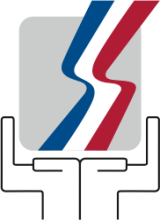 República DominicanaMINISTERIO DE TRABAJOAño de la Atencion Integral a la Primera InfanciaOFICINA DE ACCESO A LA INFORMACION PUBLICACENTRO DE DOCUMENTACIONESTADISTICAS DEL MES DE ENERO  2015çServicios Ofrecidos Atreves del Centro de DocumentaciónServicios Ofrecidos Atreves del Centro de DocumentaciónServicios Ofrecidos Atreves del Centro de DocumentaciónTipos de UsuariosCantidad de Usuarios AtendidosCantidad de Usuarios AtendidosTipos de UsuariosNo.%Estudiantes Atendido1841,9Investigador Independiente37,0Profesionales Atendido12,3Usuario Internos37,0Consulta Web1023,3Consulta Telefónica818,6TOTAL43100,0